Dear ParentsNotice of Strike Action - School open as normalWe would like to confirm that Westfield Primary School and Nursery will be open as normal next Wednesday 1st February.  Baby NewsCongratulations to Harvey and Freya Dickinson who have a new baby brother. 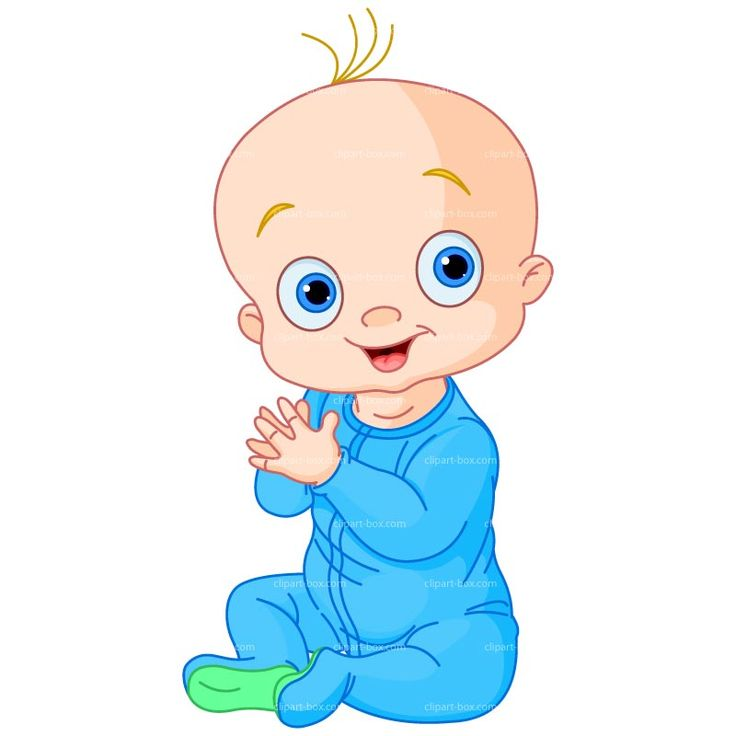 The family welcomed Charlie Rose born 11th January 2023 weighing 9lb 4oz.DogsPlease can you NOT bring any dogs onto the school site, this includes carrying dogs into the school playground. This is a school policy and protects all of our pupils.DinnersPlease can we remind parents to check with your child that they are happy with their meal choices as we have had several cases this week of children refusing their first choice which resulted in a shortage of meals. Please make sure that you are continuing to book school dinners via ParentPay for your child by the end of the day every Thursday for the upcoming week.If nothing is ordered and your child is expecting a meal we will no longer be able to provide one and you will have to bring a packed lunch up for them straight away.Any problems at all with Parentpay, please just call.Help your child with home reading Please can you make sure that you hear your child read their school reading book 5 days each week. This needs to be recorded in their reading record book. At KS1 we ask parents and carers to fill out the comments, whereas in KS2, the children should be recording what they have read and writing a comment. Both reading books and reading record books need to be in school EVERY DAY! Top Class Attendance for last weekReading RaffleKey Stage 1                   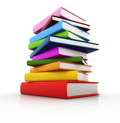 Winners:          	Badger 68%2nd Place: 	Owl 63%Key Stage 2Winners           	88% Butterfly2nd place: 	81% Falcon & Eagle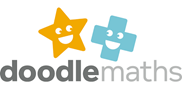 Top Doodling Classes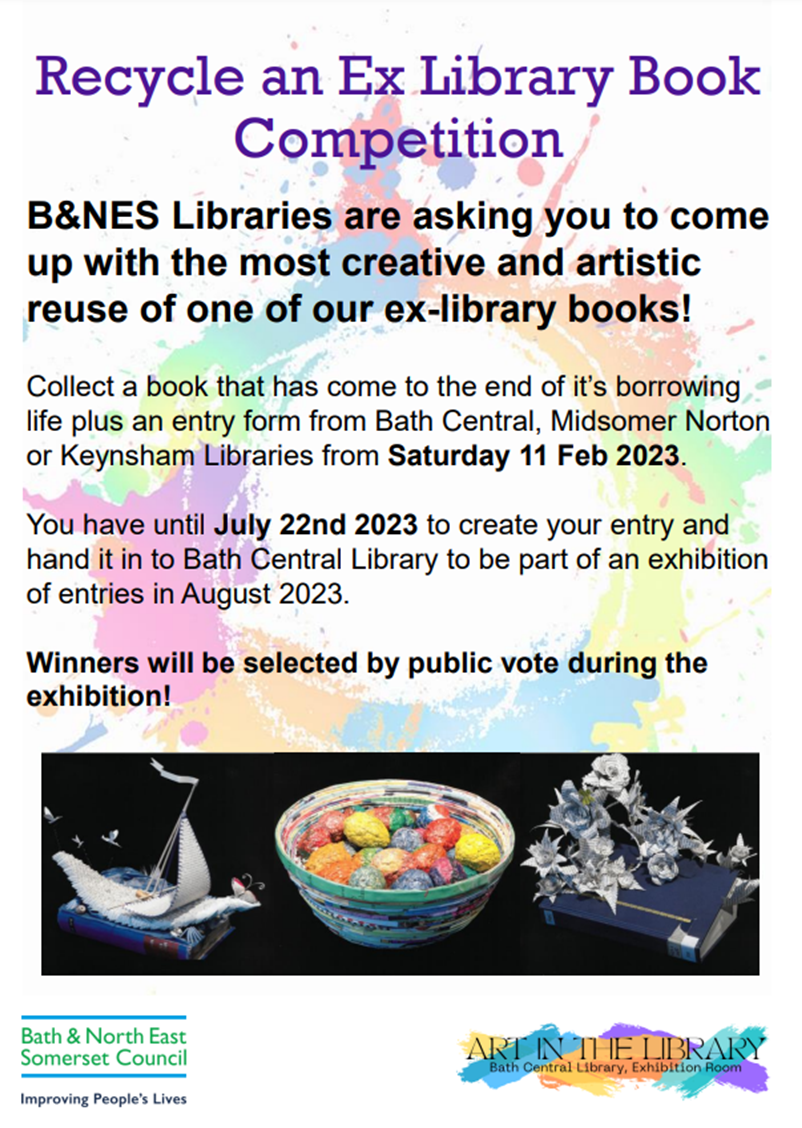 Doodle Maths Doodle TablesDiary DatesFebruaryFri 10		End of TermMon 13 – Fri 17	Half TermMon 20		Pupils return to school MarchThurs 2		World Book DayFri 31		End of Term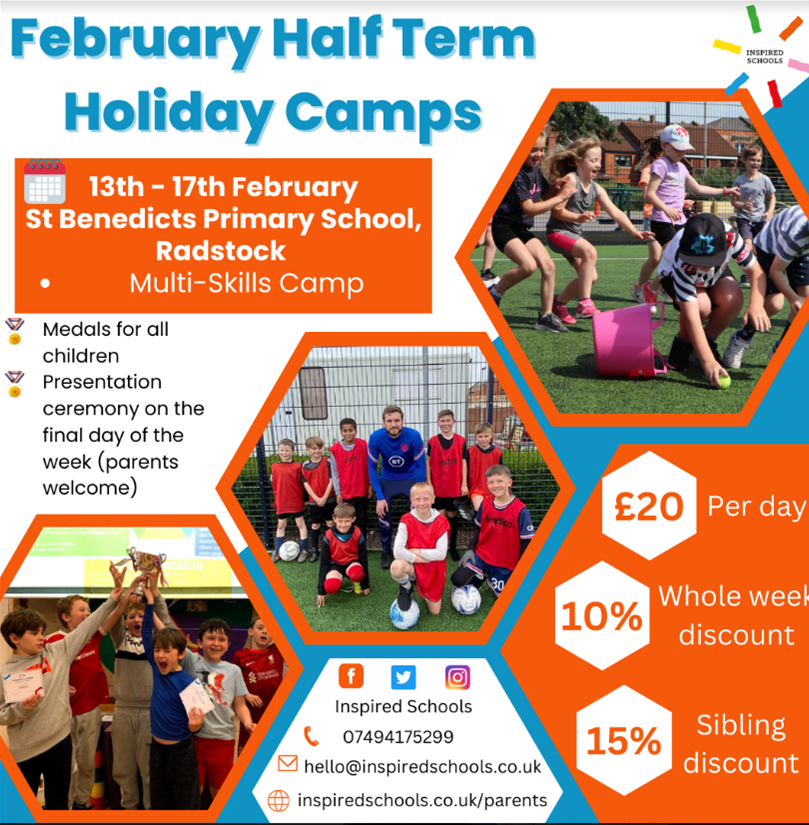 April Mon 3 – Fri 14	Easter HolidaysMon 17		Inset DayTues 18		Pupils return to schoolMayWed 3 – Fri 5 	Year 4 CampMon 8		Bank HolidayFri 26		End of TermMon 29 – Fri 2	Half Term JuneMon 5		Pupils return to school Fri 9 		Year 3 sleepover at school JulyMon 10 – Fri 14	Fantastic FuturesFri 21		End of school yearTurtle100%Squirrel99.7%Eagle69%Falcon68%Turtle54%Eagle81%Squirrel72%Falcon68%